Муниципальное бюджетное дошкольное образовательное учреждение «Детский сад № 22»                                                                                               городского округа город Салават Республики БашкортостанФизкультурное развлечение, посвященное Дню космонавтики(средние группы № 3, 6)Подготовили: воспитатели Степанова А.Н., Федорова Г.А.г. Салават, 2018 г.Тема: «Космическое путешествие»Доминирующая образовательная область: физическое развитие.Интеграция образовательных областей: социально-коммуникативное развитие, познавательное развитие, речевое развитие.Интегрированные задачи: 1. Образовательные. Приобщение детей к здоровому образу жизни посредством активизации двигательной деятельности.  2. Развивающие. Развивать физические качества личности – быстроту, ловкость, выносливость, подвижность3. Воспитательные. Воспитывать целеустремленность в достижении результата, чувство товарищества и ответственности перед командой. Виды деятельности: коммуникативная, игровая, двигательная, познавательно - исследовательская, изобразительная, восприятие художественной литературы.Предварительная работа: знакомство с профессией космонавта, чтение рассказов, заучивание стихов о космосе, рассматривание фотографий, открыток с изображением космоса, энциклопедий.Оборудование: кубы, два конуса для постройки ракеты, обручи на один меньше чем детей, мячи маленького размера, два мяча среднего размера, два обруча большого размера, ориентиры, лента с привязанными на концах палочками.Оформление зала: звездное небо, ракеты, планеты, кометы.Участники: ведущий, дети.Методические приемы:Организационный момент. Рассказ о празднике.Разминка «Космодром». Приветствие команд, (космический отряд)Игра «Построй ракету» Подвижная игра «Займи место в ракете»Игра «Собери метеориты»Конкурс «Космические загадки»Эстафета «Невесомость».Подведение итогов. Вручение медалей.Ход:1) Организационный момент. Рассказ о празднике.Ведущий:
День сегодня не простой,
Это в мире знает каждый.
Впервые в космос полетел
Человек с Земли отважный.Ведущий: Дорогие ребята, мы с вами собрались на празднике, посвященному Дню космонавтики.
Люди с давних времён мечтали освоить космическое пространство.12 апреля1961 года в космос впервые в мире на космическом корабле «Восток» поднялся человек. Это был наш соотечественник. Назовите его:  Дети: Юрий Алексеевич Гагарин.Ведущий: А хотите стать космонавтами и отправиться в необычное космическое путешествие к планетам? Ну, тогда я приглашаю вас в школу космонавтов, где сегодня будут соревноваться два космических отряда. Встречайте, космический отряд «Ракета». Космический отряд «Спутник».
За каждое быстро и правильно выполненное задание, команда получает звезду. В конце соревнований подводятся итоги – на чьем небе больше звезд, та команда и выиграла.Ведущий: На планетах вас ждут разные испытания и неожиданности.
Предлагаю вам взять с собой быстроту, смелость, находчивость, смекалку и пожелать друг другу успехов.
2) Разминка «Космодром».Ведущий: Начнём мы наше путешествие с тренировки. Готовы ребята? 
Всё готово для полёта, (Дети поднимают руки сначала вперёд, затем вверх).
Ждут ракеты всех ребят. (Соединяют пальцы над головой, изображая ракету).
Мало времени для взлёта, (Маршируют на месте).
Космонавты встали в ряд. (Встали прыжком – ноги врозь, руки на поясе).
Поклонились вправо, влево, (Делают наклоны в стороны).
Отдадим земной поклон. (Делают наклоны вперёд).
Вот ракета полетела. (Делают прыжки на двух ногах).
Опустел наш космодром. (Приседают на корточки, затем поднимаются).
Ведущий: Команды немного размялись, пришла пора отправляться в полет!    3) Приветствие команд, (космический отряд)Воспитатель: Команды, поприветствуйте друг другаКосмический отряд «Ракета»Стать космонавтом, все мы знаемЗадача трудная для всех.Соревнованья начинаемИ твердо верим в наш успех.Космический отряд «Спутник»Чтобы в космос и звездамДалеким летатьМы готовы сейчасСебя показать.
3) Игра «Построй ракету»Но где, же ракеты, на которых они полетят? 
Дети: Их можно построить.
Дети выстраиваются в 2 колонны, у каждого в руках по кубику, у последнего ребёнка конус. По сигналу ведущего первые игроки бегут к установленному месту и ставят кубик, бегом возвращаются обратно и т.д. Пока не построят из кубиков ракету.
Выигрывает та команда, игроки которой раньше выполнят задание.Ведущий: Молодцы! Собрали ракеты. Готовы к полёту?
Ждут нас быстрые ракеты
Для полётов на планеты.
На какую захотим,
На такую полетим!
Но в игре один секрет:
Опоздавшим - места нет!4) Подвижная игра «Займи место в ракете»
На полу лежат обручи – ракеты, детей на одного больше, чем «ракет». Под музыку дети бегают по кругу. С окончанием мелодии, надо занять место в ракете. Тот, кому не хватило «ракеты» (обруча), выходит из игры. После чего убирают один обруч. Игра продолжается.
Ведущий: Внимание! Внимание! Из центра управления полетами поступило сообщение: «Ожидается метеоритный дождь!» Метеориты могут повредить ваши ракеты! Вам будет необходимо собрать метеориты в ловушки.5) Игра «Собери метеориты»
По сигналу ведущего дети собирают мячи в корзины, которые лежат на полу – ловушки для метеоритов. Одна команда собирает мячи в синий обруч, другая - в красный. В каком обруче больше мячей – «метеоритов», та команда и выиграла.Ведущий: Молодцы, ребята, метеоритный дождь нам теперь не страшен.
Как космос велик и прекрасен,
Как много загадок таит…
Но только умеющий думать
Любые загадки решит.
6) Конкурс «Космические загадки»:Воспитатель: На этой планете мы должны с вами отгадать загадки.Он космос покоряет,
Ракетой управляет,
Отважный, смелый астронавт
Зовется просто …(космонавт)
Что за чудная машина
Смело по Луне идет?
Вы ее узнали дети?
Ну, конечно… (луноход)
Когда ты в космосе, мой друг,
Творятся чудеса вокруг.
Паришь ты – вот так новость,
Ведь это… (невесомость)
Он черен, как ночь,
И звезд в нем не счесть.
Планет и созвездий
В нем множество есть.
Что же это за место,
Возникает вопрос.
И каждый ответит
Ведь это же… (космос)
С земли взлетает в облака,
Как серебристая стрела,
Летит к другим планетам
Стремительно…(ракета)
Он вокруг Земли плывет
И сигналы подает.
Этот вечный путник
Под названьем… (спутник)Ведущий: Вы, наверное, знаете, что в открытом космосе нет притяжения Земли, все как бы плавает в воздухе, как в воде. Это называется…( невесомостью). Космонавтам надо уметь ловить предметы, вылетающие из рук.7) Эстафета «Невесомость».
По сигналу первый участник команды передает мяч, стоящему за ним участнику над головой. Последний в команде, получив мяч, бежит к финишу, оббегает ракету, возвращается и становится первым и опять передает мяч над головой. Игра продолжается до тех пор, пока первый не займет свое мсесто впереди команды.8) Подведение итогов. Ведущий: Но вот наше путешествие походит к концу. И нам, ребята, пора возвращаться. 
Мы из полёта возвратились
И на Землю приземлились
Идёт веселый наш отряд
И каждый встрече с нами рад!Ведущий: Молодцы! Вот и закончилось наше космическое путешествие? Что больше всего понравилось, запомнилось? (Вручение медалей)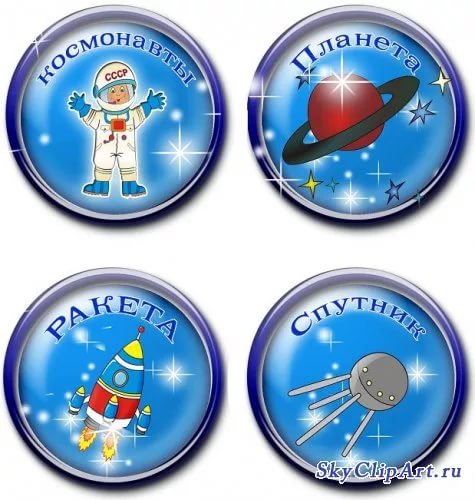 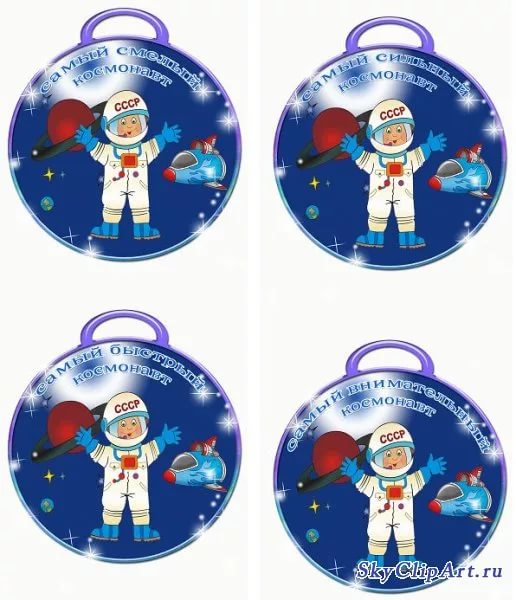 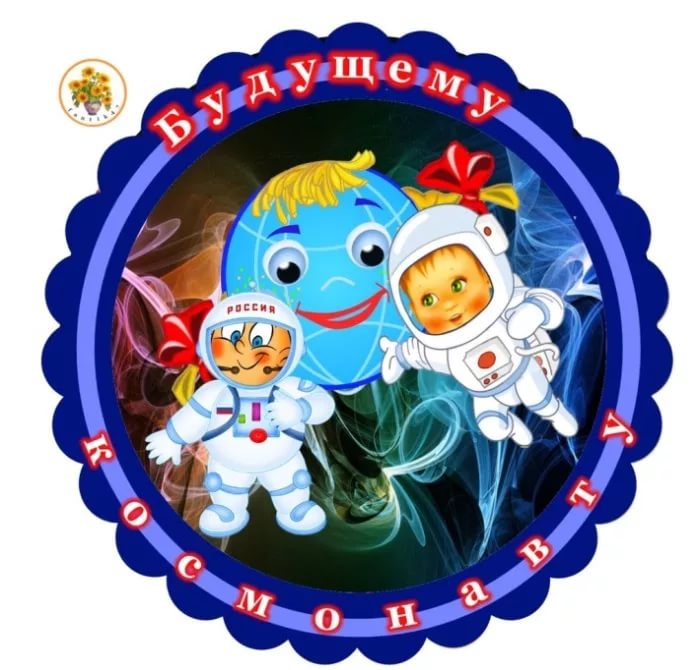 